Limbažu novada Attīstības programma 2022.-2028. gadamapstiprināta ar Limbažu novada domes2022. gada 28. jūlija lēmumu Nr.778 (protokols Nr.11, 38.)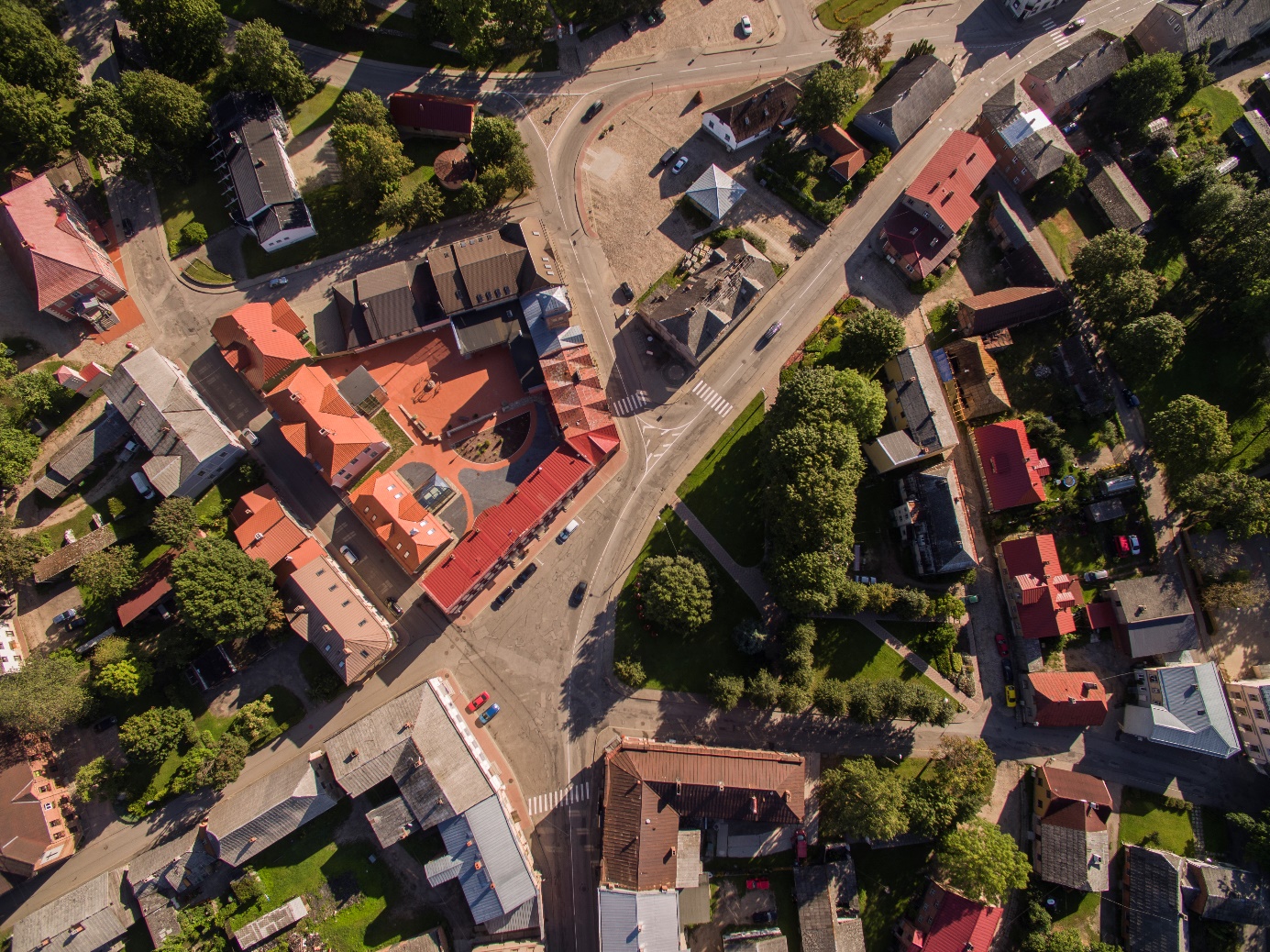 Uzraudzības un novērtēšanas kārtībaLimbaži, 2022Attīstības programmas uzraudzība un novērtēšanaUzraudzības un novērtēšanas mērķisLimbažu novada Attīstības programma 2022.–2028. gadam (turpmāk – Attīstības programma) uzraudzības un novērtēšanas mērķis ir nodrošināt iespēju izvērtēt novada teritorijas attīstību un Limbažu novada vidējā termiņā sasniedzamo mērķu un vidēja termiņa rīcības virzienu sasniegšanu. Darbībām, savukārt ir jāatbilst Limbažu novadā pieņemtajām prioritātēm, kādā veidā šīs darbības ir īstenojamas.Mērķu izvirzīšana, rīcības virzienu noteikšana un prioritāšu izvēle ir tikai daļa no attīstības plānošanas procesa. Atbilstoši Attīstības plānošanas sistēmas likuma prasībām, obligāts elements ir plānošanas dokumenta īstenošanas uzraudzība, ar kuras palīdzību izvērtē, vai pašvaldības attīstība norit tā, kā paredzēts izstrādātajā dokumentā. Limbažu novada dome un pašvaldība uzņemas atbildību par attīstības programmas ieviešanu un pasākumu (aktivitāšu) atbilstību attīstības programmai.Lai novada domei un pašvaldībai būtu iespējams sekot līdzi, vai izstrādātās attīstības programmas ieviešanas process atbilst plānotajam, ir izstrādāta Attīstības programmas īstenošanas uzraudzības kārtība, kas:sekmētu pašvaldības iestāžu, struktūrvienību, aģentūru, uzņēmēju un sabiedrības koordinētu darbību pašvaldības attīstības jautājumos;identificētu pozitīvas un negatīvas pārmaiņas un to cēloņus novada sociālajā un ekonomiskajā situācijā;novērtētu, kā tiek sasniegtas izvirzītās vidēja termiņa prioritātes;demonstrētu novada darbības un sasniegumus,identificētu jaunas problēmas un iespējas, kam veltīt tālāku izpēti un darbības;nodrošinātu ar informāciju sabiedrību, politiķus un citas interesentus;sniegtu pamatotus priekšlikumus attīstības programmas aktualizācijai,nodrošinātu novada attīstības novērtēšanas iespējas.Attīstības programmas īstenošanas uzraudzības kārtība, kas atspoguļota šajā Attīstības programmas daļā, ir balstīta uz:Limbažu novada pašvaldības situāciju;līdzšinējo pašvaldības pieredzi attīstības plānošanas dokumentu uzraudzības sistēmas ieviešanā;Vides aizsardzības un reģionālās attīstības ministrijas materiālu „Metodiskie ieteikumi attīstības programmu izstrādei reģionālā un vietējā līmenī” (2021.gada redakcija).Uzraudzības kārtībaPar Attīstības programmas īstenošanas uzraudzības kārtību un tās ieviešanu atbildīga ir Limbažu novada pašvaldības Attīstības un projektu nodaļa. Attīstības programmas īstenošanas uzraudzības procesā ir iesaistītas Limbažu novada dome, pašvaldības administrācijas struktūrvienības, iestādes un aģentūras.Uzraudzības sistēmas procesu vada Limbažu novada pašvaldības Attīstības un projektu nodaļas vadītājs, savukārt no iesaistīto institūciju puses Attīstības programmas īstenošanas sistēmas procesā iesaistās amatpersonas, attiecīgo institūciju vadītāji, operacionālā līmenī veicot uzraudzības īstenošanas procesa darbības. Galvenie veicamie uzdevumi īstenošanas uzraudzības sistēmas ieviešanā un par to atbildīgās institūcijas ir noteiktas 1. tabulā.Tabula 1. Galvenie veicamie uzdevumi Limbažu novada Attīstības programmas 2022.–2028. gadam īstenošanas uzraudzības sistēmas ieviešanā.Attīstības programmas īstenošanas uzraudzības sistēmas galvenais dokuments ir ikgadējs pārskats par Attīstības programmas īstenošanu (turpmāk tekstā – Pārskats). Pārskata izstrādes kārtība gada griezumā atspoguļota 2. tabulā.Tabula 2. Ikgadējā pārskata izstrādes kārtība.Par Pārskata sagatavošanu, kā arī par potenciālo Attīstības programmas grozījumu rosināšanu kopumā atbildīga ir Limbažu novada pašvaldības Attīstības un projektu nodaļa. Efektīvākai darba organizēšanai pašvaldībai ir jānodrošina tai tiesības pieprasīt un saņemt ikgadējo pārskatu sagatavošanai nepieciešamo informāciju no citām pašvaldības institūcijām. Pašvaldības vadībai iespēju robežās jāsniedz nepieciešamo atbalstu Attīstības un projektu nodaļai (konkrētam speciālistam), kas būs atbildīgs par kvalitatīvu un savlaicīgu informācijas apkopošanu, sagatavošanu un analīzi.Pēc Limbažu novada pašvaldības Attīstības un projektu nodaļas uzaicinājuma Limbažu novada pašvaldības institūcijām katru gadu līdz 15. februārim ir jāiesniedz Limbažu novada pašvaldības Attīstības un projektu nodaļai pārskats par situāciju savā nozarē. Pārskats ir jābalsta uz Attīstības programmā noteiktajiem vidēja termiņa prioritāšu sasniegšanas izvērtējuma rādītājiem, izstrādāto rīcības plānu un investīciju plānu, sniedzot ziņojumu par to, kā rīcības plānā norādītie projekti vai aktivitātes tiek realizēti. Attīstības un projektu nodaļa pārbauda iesūtīto informāciju un nepieciešamības gadījumā lūdz institūcijas to precizēt līdz 28. februārim.Informāciju par Attīstības programmas izpildes gaitu apkopo un analizē Limbažu novada pašvaldības Attīstības un projektu nodaļa, ja nepieciešams, pieaicinot ekspertus, papildus apkopo informāciju no ārējām institūcijām (Valsts reģionālās attīstības aģentūras, Centrālās statistikas pārvaldes u.c.), balstoties uz noteiktajiem Limbažu novada attīstības izvērtējuma pamatrādītājiem.Pārskats ir instruments, ar kura palīdzību novērtēt, vai Limbažu novada pašvaldībai izdodas īstenot noteiktos mērķus un izvirzītās prioritātes. Būtiska Pārskata funkcija ir plašas sabiedrības informēšana par pašvaldībā paveikto. Tāpēc ne vēlāk, kā mēneša laikā pēc ikgadējā Pārskata sagatavošanas, Limbažu novada pašvaldības Attīstības un projektu nodaļa sagatavo un prezentē ziņojumu Limbažu novada domei par pārskata rezultātiem, pēc tam, sadarbībā ar Limbažu novada pašvaldības Sabiedrisko attiecību nodaļu, pilnā apjomā publicē to pašvaldības mājaslapā.Ja nepieciešams, Limbažu novada pašvaldības Attīstības un projektu nodaļa var organizēt sanāksmi attīstības programmas īstenošanas uzraudzības sistēmas ieviešanā iesaistītajām pašvaldības institūcijām ar mērķi iepazīstināt tās ar uzdevumiem uzraudzības sistēmas procesā un sistēmas vispārējo kārtību.Attīstības izvērtējuma pamatrādītājiLimbažu novada attīstības izvērtējuma pamatrādītāji (skatīt 3.tabulu) ir t.s. ietekmes rādītāji, kas tiek analizēti, lai sekotu līdzi galvenajām attīstības tendencēm novadā. Šie pamatrādītāji nav tieši saistāmi ar attīstības programmā izvirzītajām vidēja termiņa prioritātēm, bet ir noderīgi, lai raksturotu sociāli ekonomisko situāciju Limbažu novadā kopumā, kā arī sniegtu salīdzinājumu ar citām Latvijas pašvaldībām. Par attīstības izvērtējuma pamatrādītāju datu apkopošanu un analizēšanu atbildīga ir Limbažu novada pašvaldības Attīstības un projektu nodaļa, sniedzot par tiem informāciju ikgadējā pārskatā. Katru gadu noteiktos pamatrādītājus ir iespējams pārskatīt, izvēloties tādus rādītājus, ar kuru palīdzību var veikt novada salīdzinošo analīzi ar citām novada pašvaldībām gan valsts, gan atsevišķos gadījumos arī Eiropas mērogā.Tabula 3. Limbažu novada attīstības izvērtējuma pamatrādītāji.Katram rādītājam ieteicams izstrādāt aprēķina metodiku, kas nodrošinās korektu to salīdzināmību dažādos gados. Tādā gadījumā šie ietekmes rādītāji atbildīs stratēģisko indikatoru nodrošinājuma līmenim.Tabula 4. Izmantojamo simbolisko apzīmējumu skaidrojums.Vidēja termiņa prioritāšu sasniegšanas un rīcības virzienu darbības izvērtējuma rezultatīvie rādītājiLimbažu novada Attīstības programmas stratēģiskajā daļā ir noteikti vidēja termiņa Prioritātes (VP) un tiem pakārtotie rīcības virzieni (RV). To sasniegšanas ietekmes rādītāji un aktivitāšu (rīcības virzienu) darbības rezultatīvie rādītāji ir parādīti 6.tabulā.Uzraudzības procesā iegūtā informācija būs pamats novērtējuma veikšanai par to, kā tiek īstenota vidējā termiņa mērķu sasniegšana un cik atbilstoši plānotajam notiek aktivitātes rīcības virzienu ietvaros. Par šo rādītāju informācijas nodrošināšanu, apkopošanu un analizēšanu atbildīga ir Limbažu novada pašvaldības Attīstības un projektu nodaļa, iepriekš saņemot no pārējām Limbažu novada pašvaldības institūcijām informāciju un sniedzot par tiem ziņojumu ikgadējā pārskatā. Apkopojot informāciju par vidējā termiņu prioritāšu sasniegšanas izvērtējuma rādītājiem, to ieteicams apkopot tabulā (skatīt piemēru 5. tabulā).Piemērs informācijas apkopošanai par vidējā termiņu prioritāšu sasniegšanas izvērtējuma rādītājiemTabula 5. Rezultatīvo rādītāju tabulas sastādīšanas ieteicamais piemērs.Attīstības programmas stratēģiskajā daļā noteikto vidēja termiņa prioritāšu sasniegšanas un rīcības virzienu aktivitāšu izvērtējuma, jeb rezultatīvo rādītāju tabulu pielietojot praksē, var rasties situācija, ka dažiem rādītājiem ir mainījušies datu ieguves nosacījumi (pieejamība, izmaksas u.c.) un tos paredzētajā veidā nav iespējams izmantot. Var arī atklāties, ka reālā situācijā daži rādītāji nepietiekoši atspoguļo virzību uz mērķi vai aktivitātes rīcības virzienos. Tādā gadījumā atsevišķi tabulas rādītāji var tikt grozīti, aizvietoti ar citiem vai papildināti ar jauniem rādītājiem.Izdarot labojumus rādītāju datu bāzē, kvalitatīvāka rezultāta sasniegšanai jāievēro šādi ieteikumi:1) jāizvēlas optimāls rezultatīvo rādītāju skaits, nepārspīlējot parametru detalizāciju un rūpīgi izvērtējot atsevišķu parametru nozīmi;2) jāievēro, ka rādītāju skaits nav tieši saistāms ar uzraudzības sistēmas kvalitāti un negarantē sekmīgāku virzību uz noteikto mērķu sasniegšanu.Tabula 6. Attīstības programmas ietekmju un izpildes rezultatīvie rādītāji.3) lai novērtētu virzību uz izvirzītajiem mērķiem, ir pieļaujams izmantot tikai kvantitatīvos rādītājus. Arī pareizi veidota iedzīvotāju aptauja ir kvantitatīvs rādītājs. Tāds ir, piemēram, pakalpojuma kvalitātes sasniedzamības novērtējums. Ieteicamā novērtējuma skala ir “ļoti labi” – “labi” – “apmierinoši” – “vāji” – “ļoti vāji” – nav atbildes (plānošanas perioda laikā šo skalu mainīt nedrīkst!), bet, izvērtējot rezultātus, aprēķina pozitīvo atbilžu (piemēram, no “apmierinoši” vai “labi” līdz “ļoti labi”) attiecību pret negatīvo atbilžu (“vāji” – “ļoti vāji”) vērtējumu skaitu, izteiktu procentos;4) rīcības virzienu ietvaros pieļaujams lietot arī kvalitatīvus (izpildīts/nav izpildīts) vai puskvantitatīvus (labi/neitrāli/slikti) novērtēšanas rādītājus, taču tādi nedrīkst būt ietekmes rādītāji;5) papildus eksaktajiem datiem lietderīgi ir izmantot arī ekspertu viedokļus par attīstības vērtējumu, tai skaitā rādītāju vērtību interpretāciju;6) sākot ar trešo pēc kārtas Pārskatu par doto plānošanas periodu (tātad, šai Attīstības programmai sākot ar pārskatu par 2024.gadu), kvantitatīvo rezultātu attēlošanai ieteicams izmantot grafiskas diagrammas;7) Tiem rādītājiem, kam ir noteiktas konkrētas mērķa vērtības, ieteicams izvērtējums pēc noteiktas skalas. Šo skalu veido četras atbilstības pakāpes:2 – rādītāja iepriekšējā virzība un vērtība pārskata gadā ļauj apgalvot, ka mērķa vērtība tiks sasniegta, vai pat tiks panākts labāks rezultāts, nekā ir noteikts;1 – rādītāja virzība notiek ar negatīvi vērtējamu novirzi no noteiktās mērķa vērtības; tā var netikt sasniegta;0 – novērojama būtiska, negatīva vērtējama novirze no noteiktās mērķa vērtības vai arī tendence ir svārstīga un nedod pamatu optimistiskai prognozei. Ir skaidrs, ka mērķa vērtība netiks sasniegta;-1 – novērojamā tendence ir stabila un pretēja vēlamajam attīstības virzienam.Ikgadēja Pārskata saturā iekļaujamā informācijaPārskatā par Attīstības programmas ieviešanu jāietver šāda informācija:AtsaucesLikums “Par pašvaldībām”. Pieņemts Saeimā 19.05.1994., stājies spēkā: 09.06.1994.Metodiskie ieteikumi reģionāla un vietēja līmeņa ilgtspējīgas attīstības stratēģiju izstrādei un to vērtēšanas kārtībai. VARAM, 2014.gada 30.decembrisLatvijas ilgtspējīgas attīstības stratēģija līdz 2030. gadam, (2010) VARAM, 2010.Latvijas nacionālais attīstības plāns 2021.–2027. gadam. Pārresoru koordinācijas centrs, Rīga, 2020.Vidzemes plānošanas reģiona ilgtspējīgas attīstības stratēģija 2030. Vidzemes plānošanas reģiona Attīstības programma 2021-2027.Nr.p.k.Veicamais uzdevumsAtbildīgā institūcija, nodaļa1.Limbažu novada Attīstības programmas apstiprināšana, nepieciešamo izmaiņu ierosināšana un to apstiprināšanaLimbažu novada dome2.Limbažu novada Attīstības programmas īstenošanas uzraudzības sistēmas koordinācija un uzraudzībaLimbažu novada pašvaldības Attīstības un projektu nodaļa3.Rīcības plāna 2022.–2028. gadam (pa izstrādes posmiem) ieviešanas nodrošināšanaPolitiskajā līmenī – Limbažu novada dome, izpildes līmenī – par rīcības plānā uzskaitīto projektu realizāciju atbildīgās institūcijas4.Regulāra un sistemātiska kvantitatīvas un kvalitatīvas informācijas vākšana, apkopošana un analizēšana par novada attīstības tendencēm, kas balstīta uz Limbažu, novada Attīstības programmā noteiktajiem attīstības izvērtējuma pamatrādītājiem un attīstības programmā noteiktajiem vidēja termiņa prioritātēm sasniegšanas izvērtējuma rādītajiemLimbažu novada pašvaldības institūcijas5.Ikgadēja pārskata sagatavošana par Limbažu novada Attīstības programmas īstenošanuLimbažu novada pašvaldības Attīstības un projektu nodaļa7.Sabiedrības informēšana par Attīstības programmas īstenošanas rezultātiemLimbažu novada pašvaldības Attīstības un projektu nodaļa sadarbībā ar Sabiedrisko attiecību nodaļuNr.p.k.RīcībaIzpildes termiņšAtbildīgā institūcija1.Informācijas par rīcības plānā un investīciju plānā iekļauto projektu/aktivitāšu īstenošanu iepriekšējā gadā iesniegšana Attīstības un projektu nodaļaLīdz 15. februārimLimbažu novada pašvaldības administrācijas struktūrvienības, nodaļas, iestādes un aģentūras2.Iesniegtās informācijas pārbaude un, ja nepieciešams, precizēšanaLīdz 28. februārimAttīstības un projektu nodaļa3.Ikgadējā pārskata projekta sagatavošana un iesniegšana pašvaldības vadībaiLīdz 31. martamAttīstības un projektu nodaļa4.Ikgadējā pārskata apstiprināšanaAprīlisLimbažu novada dome5.Informācijas par ikgadējo pārskatu pieejamību sabiedrībai nodrošināšanaMēneša laikā pēc pārskata apstiprināšanasSabiedrisko attiecību nodaļa6.Statistiskās informācijas un citu datu, kas nepieciešami uzraudzības veikšanai, vākšana un apkopošanaPastāvīgiAttīstības un projektu nodaļa7.Priekšlikumu Attīstības programmas aktualizācijai un to iesniegšana pašvaldības vadībaiLīdz 1. novembrimAttīstības un projektu nodaļaNr.p.k.RādītājsBāzes vērtībaMērķa vērtība 2028. gadā vai vēlamā attīstības tendenceDatu avots1.Teritorijas attīstības indekss 0,059 (Limbažu novads)0,023(Salacgrīvas novads)–0,199 (Alojas novads)0,4(ievērojot ATR izmaiņas)Valsts reģionālās attīstības aģentūra2.Iedzīvotāju skaits28546
(2021.g.sākumā)NesamazināsCentrālā Statistikas Pārvalde, IRS0302.1.Dabiskais pieaugums(starpība starp attiecīgajā laika periodā dzimušo un mirušo skaitu)-255 (2020)PozitīvsCentrālā Statistikas Pārvalde, IRS0302.2.Migrācijas saldo(Migrācijas saldo ir starpība starp kādā teritorijā iebraukušo un no tās izbraukušo iedzīvotāju skaitu noteiktā laika periodā)85
(2020)PieaugCentrālā Statistikas Pārvalde, IRS0303.Kopējā demogrāfiskā slodze1783 (2021.g.sāk.)StabilaCentrālā statistikas pārvalde, IRD0203.1.Jauna vecuma un vecuma demogrāfisko slodžu attiecība (koeficients)1,7 (2021.g.sāk.)NesamazināsCentrālā statistikas pārvalde, pēc IRD0204.Bezdarba līmenis, %5,2%
(2021.g.augusts)Robežās
no 3,0 līdz 4,0%Nodarbinātības valsts aģentūra5.Iedzīvotāju ienākuma nodokļa ieņēmumi uz 1 iedzīvotāju EUR536,24
(2020)PieaugLimbažu novada pašvaldības dati, Valsts kase6.Nekustamā īpašuma nodokļa ieņēmumi, milj. EUR2600506 (2020)PieaugLimbažu novada publiskie pārskati, Valsts kase7.Iedzīvotāju apmierinātība ar dzīvi novadā, %Veikt aptauju 2021.g.PieaugPašvaldības organizēta aptaujaTendenceNovērtējumsTendenceNovērtējumsPozitīvi vērtējams pieaugumsNegatīvi vērtējams pieaugumsPozitīvi vērtējama stabilitāteNegatīvi vērtējama stabilitātePozitīvi vērtējams samazinājumsNegatīvi vērtējams samazinājums1. vidēja termiņa mērķis …1. vidēja termiņa mērķis …1. vidēja termiņa mērķis …1. vidēja termiņa mērķis …1. vidēja termiņa mērķis …1. vidēja termiņa mērķis …Vidēja termiņa rīcības virziens 1.1. …Vidēja termiņa rīcības virziens 1.1. …Vidēja termiņa rīcības virziens 1.1. …Vidēja termiņa rīcības virziens 1.1. …Vidēja termiņa rīcības virziens 1.1. …Vidēja termiņa rīcības virziens 1.1. …RādītājsBāzes vērtība …. gadāVērtības iepriekšējos gadosVērtība pārskata gadāMērķa vērtība 2028. gadā vai vēlamā tendenceDatu avots1.…… … …………Vidēja termiņa prioritāteRīcības virzieniRādītājsRādītājsRādītājsBāzes gadsVērtība bāzes gadāVērtība bāzes gadāTendence vai rezultāts 2028.gadāDatu avotsVTP1 Kvalitatīvi publiskie pakalpojumiRV1-1. Izglītības un sporta nozares pilnveidošana1. Ieguldījumi izglītības attīstībā, EUR gadā1. Ieguldījumi izglītības attīstībā, EUR gadā1. Ieguldījumi izglītības attīstībā, EUR gadā20201570933615709336NesamazināsPašvaldību publiskie pārskatiVTP1 Kvalitatīvi publiskie pakalpojumiRV1-1. Izglītības un sporta nozares pilnveidošana2. Vispārējās izglītības dalībnieku skaits2. Vispārējās izglītības dalībnieku skaits2. Vispārējās izglītības dalībnieku skaits202128972897NesamazināsPašvaldību datiVTP1 Kvalitatīvi publiskie pakalpojumiRV1-1. Izglītības un sporta nozares pilnveidošana3. Dalībnieku skaits profesionālās ievirzes izglītībā3. Dalībnieku skaits profesionālās ievirzes izglītībā3. Dalībnieku skaits profesionālās ievirzes izglītībā202111851185PieaugPašvaldību datiVTP1 Kvalitatīvi publiskie pakalpojumiRV1-1. Izglītības un sporta nozares pilnveidošana4. Pirmsskolas izglītības dalībnieku skaits4. Pirmsskolas izglītības dalībnieku skaits4. Pirmsskolas izglītības dalībnieku skaits2021911911NesamazināsPašvaldību datiVTP1 Kvalitatīvi publiskie pakalpojumiRV1-1. Izglītības un sporta nozares pilnveidošana5. Ieguldījumi sporta infrastruktūras pilnveidošanā, EUR, gadā5. Ieguldījumi sporta infrastruktūras pilnveidošanā, EUR, gadā5. Ieguldījumi sporta infrastruktūras pilnveidošanā, EUR, gadā2020784636784636NesamazināsPašvaldību datiVTP1 Kvalitatīvi publiskie pakalpojumiRV1-1. Izglītības un sporta nozares pilnveidošana6. Pieaugušo izglītība – dalībnieku skaits formālās un neformālās pieaugušo izglītības programmās6. Pieaugušo izglītība – dalībnieku skaits formālās un neformālās pieaugušo izglītības programmās6. Pieaugušo izglītība – dalībnieku skaits formālās un neformālās pieaugušo izglītības programmās2020200200PieaugPašvaldību datiVTP1 Kvalitatīvi publiskie pakalpojumiRV1-1. Izglītības un sporta nozares pilnveidošana7. Apmeklētāju skaits Limbažu novada bibliotēkās7. Apmeklētāju skaits Limbažu novada bibliotēkās7. Apmeklētāju skaits Limbažu novada bibliotēkās2020111911111911PieaugPašvaldību datiVTP1 Kvalitatīvi publiskie pakalpojumiRV1-1. Izglītības un sporta nozares pilnveidošana 8. Audzēkņu skaits Limbažu novada sporta skolā 8. Audzēkņu skaits Limbažu novada sporta skolā 8. Audzēkņu skaits Limbažu novada sporta skolā2021648648PieaugPašvaldību datiVTP1 Kvalitatīvi publiskie pakalpojumiRV1-2. Kultūras un kultūrvēsturiskā mantojuma saglabāšana1. Amatiermākslas kolektīvu skaits1. Amatiermākslas kolektīvu skaits1. Amatiermākslas kolektīvu skaits2020111111NesamazināsKultūras datiVTP1 Kvalitatīvi publiskie pakalpojumiRV1-2. Kultūras un kultūrvēsturiskā mantojuma saglabāšana2. Muzeju apmeklētāju skaits gadā2. Muzeju apmeklētāju skaits gadā2. Muzeju apmeklētāju skaits gadā20201340313403PieaugPašvaldību datiVTP1 Kvalitatīvi publiskie pakalpojumiRV1-2. Kultūras un kultūrvēsturiskā mantojuma saglabāšana3. Ieguldījumi muzeju darbībā. EUR gadā3. Ieguldījumi muzeju darbībā. EUR gadā3. Ieguldījumi muzeju darbībā. EUR gadā202025482,1525482,15NesamazināsPašvaldību datiVTP1 Kvalitatīvi publiskie pakalpojumiRV1-2. Kultūras un kultūrvēsturiskā mantojuma saglabāšana4. Pasākumu skaits Limbažu novada kultūras namos4. Pasākumu skaits Limbažu novada kultūras namos4. Pasākumu skaits Limbažu novada kultūras namos2020356356PieaugPašvaldību datiVTP1 Kvalitatīvi publiskie pakalpojumiRV1-3. Sociālās drošības un veselības aprūpes nodrošināšana1. Iedzīvotāju apmierinātība ar sociālo un veselības aprūpes pakalpojumu infrastruktūras veidu pieejamību un kvalitāti, atsevišķi pilsētās un pagastos, pozitīvo vērtējumu daļa, %1. Iedzīvotāju apmierinātība ar sociālo un veselības aprūpes pakalpojumu infrastruktūras veidu pieejamību un kvalitāti, atsevišķi pilsētās un pagastos, pozitīvo vērtējumu daļa, %1. Iedzīvotāju apmierinātība ar sociālo un veselības aprūpes pakalpojumu infrastruktūras veidu pieejamību un kvalitāti, atsevišķi pilsētās un pagastos, pozitīvo vērtējumu daļa, %2021Pozitīvais vērtējums 32,7%Pozitīvais vērtējums 32,7%PieaugPašvaldības organizēta aptaujaVTP1 Kvalitatīvi publiskie pakalpojumiRV1-3. Sociālās drošības un veselības aprūpes nodrošināšana2. Iedzīvotāju apmierinātība ar sociālo dienestu, bāriņtiesas un pašvaldības policijas darbību un pakalpojumiem, atsevišķi pilsētās un pagastos, pozitīvo vērtējumu daļa, %2. Iedzīvotāju apmierinātība ar sociālo dienestu, bāriņtiesas un pašvaldības policijas darbību un pakalpojumiem, atsevišķi pilsētās un pagastos, pozitīvo vērtējumu daļa, %2. Iedzīvotāju apmierinātība ar sociālo dienestu, bāriņtiesas un pašvaldības policijas darbību un pakalpojumiem, atsevišķi pilsētās un pagastos, pozitīvo vērtējumu daļa, %2021Pozitīvais vērtējums 53,5%Pozitīvais vērtējums 53,5%PieaugPašvaldības organizēta aptaujaVTP2 Atbalsts uzņēmējdarbības attīstībai RV2-1. Uzņēmējdarbības vecināšana un attālināta darba iespēju nodrošināšana1. Mazā un vidējā biznesa attīstībai, kopdarbam un attālinātajam darbam nepieciešamo telpu piedāvājums, tūkst. m21. Mazā un vidējā biznesa attīstībai, kopdarbam un attālinātajam darbam nepieciešamo telpu piedāvājums, tūkst. m21. Mazā un vidējā biznesa attīstībai, kopdarbam un attālinātajam darbam nepieciešamo telpu piedāvājums, tūkst. m22021654,9654,9PieaugPašvaldību datiVTP2 Atbalsts uzņēmējdarbības attīstībai RV2-1. Uzņēmējdarbības vecināšana un attālināta darba iespēju nodrošināšana2. Jaunas biznesa teritorijas, kas nodrošinātas ar ārējo infrastruktūru, skaits2. Jaunas biznesa teritorijas, kas nodrošinātas ar ārējo infrastruktūru, skaits2. Jaunas biznesa teritorijas, kas nodrošinātas ar ārējo infrastruktūru, skaits202033PieaugPašvaldību publiskie pārskatiVTP2 Atbalsts uzņēmējdarbības attīstībai RV2-2. Tūrisma, viesmīlības un starptautiskās sadarbības procesu un menedžmenta pilnveidošana1. Ieguldījumi tūrisma infrastruktūrā. EUR gadā1. Ieguldījumi tūrisma infrastruktūrā. EUR gadā1. Ieguldījumi tūrisma infrastruktūrā. EUR gadā202069143,1769143,17NesamazināsPašvaldību datiVTP2 Atbalsts uzņēmējdarbības attīstībai RV2-2. Tūrisma, viesmīlības un starptautiskās sadarbības procesu un menedžmenta pilnveidošana2. Pašvaldības ieguldījumi tūrisma mārketingā, EUR gadā2. Pašvaldības ieguldījumi tūrisma mārketingā, EUR gadā2. Pašvaldības ieguldījumi tūrisma mārketingā, EUR gadā202020461,4420461,44NesamazināsPašvaldību datiVTP2 Atbalsts uzņēmējdarbības attīstībai RV2-2. Tūrisma, viesmīlības un starptautiskās sadarbības procesu un menedžmenta pilnveidošana3. Starptautiskās sadarbības projektu īstenošana, skaits gadā3. Starptautiskās sadarbības projektu īstenošana, skaits gadā3. Starptautiskās sadarbības projektu īstenošana, skaits gadā202022PieaugPašvaldību publiskie pārskatiVTP2 Atbalsts uzņēmējdarbības attīstībai RV2-3. Pašvaldības pakalpojumu un atbalsta pasākumu uzņēmējiem nodrošināšana1. Piešķirto grantu skaits uzņēmējdarbības uzsākšanai un paplašināšanai, skaits gadā1. Piešķirto grantu skaits uzņēmējdarbības uzsākšanai un paplašināšanai, skaits gadā1. Piešķirto grantu skaits uzņēmējdarbības uzsākšanai un paplašināšanai, skaits gadā202077PieaugPašvaldību mājaslapasVTP2 Atbalsts uzņēmējdarbības attīstībai RV2-3. Pašvaldības pakalpojumu un atbalsta pasākumu uzņēmējiem nodrošināšana2. Ar uzņēmējdarbību saistītu semināru un darbnīcu organizēšana, skaits gadā2. Ar uzņēmējdarbību saistītu semināru un darbnīcu organizēšana, skaits gadā2. Ar uzņēmējdarbību saistītu semināru un darbnīcu organizēšana, skaits gadā20202828NesamazināsPašvaldību datiVTP2 Atbalsts uzņēmējdarbības attīstībai RV2-4. Ostas un piekrastes infrastruktūras un alternatīvās enerģijas attīstība1. Ieguldījumi ostu un piegulošo teritoriju infrastruktūras attīstībā. EUR gadā1. Ieguldījumi ostu un piegulošo teritoriju infrastruktūras attīstībā. EUR gadā1. Ieguldījumi ostu un piegulošo teritoriju infrastruktūras attīstībā. EUR gadā20201375241,111375241,11NesamazināsSalacgrīvas novada publiskais pārskatsVTP2 Atbalsts uzņēmējdarbības attīstībai RV2-4. Ostas un piekrastes infrastruktūras un alternatīvās enerģijas attīstība2. Ieguldījumi piekrastes infrastruktūras attīstībā, EUR gadā2. Ieguldījumi piekrastes infrastruktūras attīstībā, EUR gadā2. Ieguldījumi piekrastes infrastruktūras attīstībā, EUR gadā20203192831928PieaugPašvaldību datiVTP3 Kvalitatīva infrastruktūra un atbildīga resursu izmantošanaRV3-1. Inženiertehniskās infrastruktūras uzlabošana1. Mājsaimniecības, kam pieejami centralizētās ūdenssaimniecības pakalpojumi, skaits1. Mājsaimniecības, kam pieejami centralizētās ūdenssaimniecības pakalpojumi, skaits2021ŪdensKanalizācijaPieaugPašvaldību datiVTP3 Kvalitatīva infrastruktūra un atbildīga resursu izmantošanaRV3-1. Inženiertehniskās infrastruktūras uzlabošana1. Mājsaimniecības, kam pieejami centralizētās ūdenssaimniecības pakalpojumi, skaits1. Mājsaimniecības, kam pieejami centralizētās ūdenssaimniecības pakalpojumi, skaitsLimbažu nov.202142594259PieaugPašvaldību datiVTP3 Kvalitatīva infrastruktūra un atbildīga resursu izmantošanaRV3-1. Inženiertehniskās infrastruktūras uzlabošana1. Mājsaimniecības, kam pieejami centralizētās ūdenssaimniecības pakalpojumi, skaits1. Mājsaimniecības, kam pieejami centralizētās ūdenssaimniecības pakalpojumi, skaitsSalacgrīvas nov.202119421793PieaugPašvaldību datiVTP3 Kvalitatīva infrastruktūra un atbildīga resursu izmantošanaRV3-1. Inženiertehniskās infrastruktūras uzlabošana1. Mājsaimniecības, kam pieejami centralizētās ūdenssaimniecības pakalpojumi, skaits1. Mājsaimniecības, kam pieejami centralizētās ūdenssaimniecības pakalpojumi, skaitsAlojas nov.20211119822PieaugPašvaldību datiVTP3 Kvalitatīva infrastruktūra un atbildīga resursu izmantošanaRV3-1. Inženiertehniskās infrastruktūras uzlabošana2. Lietus kanalizācijas aptvertā platība, m22. Lietus kanalizācijas aptvertā platība, m22. Lietus kanalizācijas aptvertā platība, m22021176389176389PieaugPašvaldību datiVTP3 Kvalitatīva infrastruktūra un atbildīga resursu izmantošanaRV3-1. Inženiertehniskās infrastruktūras uzlabošana3. Atkritumu šķirošanas punktu skaits (Eko laukumi)3. Atkritumu šķirošanas punktu skaits (Eko laukumi)3. Atkritumu šķirošanas punktu skaits (Eko laukumi)202133PieaugZAAO datiVTP3 Kvalitatīva infrastruktūra un atbildīga resursu izmantošanaRV3-1. Inženiertehniskās infrastruktūras uzlabošana4. Šķiroto atkritumu daļa kopējā savākto atkritumu apjomā, %4. Šķiroto atkritumu daļa kopējā savākto atkritumu apjomā, %Limbažu nov.202030%30%Vismaz 50%ZAAO datiVTP3 Kvalitatīva infrastruktūra un atbildīga resursu izmantošanaRV3-1. Inženiertehniskās infrastruktūras uzlabošana4. Šķiroto atkritumu daļa kopējā savākto atkritumu apjomā, %4. Šķiroto atkritumu daļa kopējā savākto atkritumu apjomā, %Salacgrīvas nov.202052%52%Vismaz 50%ZAAO datiVTP3 Kvalitatīva infrastruktūra un atbildīga resursu izmantošanaRV3-1. Inženiertehniskās infrastruktūras uzlabošana4. Šķiroto atkritumu daļa kopējā savākto atkritumu apjomā, %4. Šķiroto atkritumu daļa kopējā savākto atkritumu apjomā, %Alojas nov.202029%29%Vismaz 50%ZAAO datiVTP3 Kvalitatīva infrastruktūra un atbildīga resursu izmantošanaRV3-2. Efektīva vides aizsardzība un labiekārtošana, saskaņā ar Eiropas zaļo kursu1. Plūdu un krasta erozijas risku apdraudējumu novēršana, novērsto gadījumu skaits gadā1. Plūdu un krasta erozijas risku apdraudējumu novēršana, novērsto gadījumu skaits gadā1. Plūdu un krasta erozijas risku apdraudējumu novēršana, novērsto gadījumu skaits gadā202033Vismaz 3Pašvaldību datiVTP3 Kvalitatīva infrastruktūra un atbildīga resursu izmantošanaRV3-2. Efektīva vides aizsardzība un labiekārtošana, saskaņā ar Eiropas zaļo kursu2. Antropogēno slodzi mazinošas infrastruktūras izbūve un rekonstrukcija Natura 2000 teritorijās, gadījumu skaits gadā2. Antropogēno slodzi mazinošas infrastruktūras izbūve un rekonstrukcija Natura 2000 teritorijās, gadījumu skaits gadā2. Antropogēno slodzi mazinošas infrastruktūras izbūve un rekonstrukcija Natura 2000 teritorijās, gadījumu skaits gadā202066PieaugPašvaldību datiVTP3 Kvalitatīva infrastruktūra un atbildīga resursu izmantošanaRV3-3. Mājokļu attīstība1. Jaunu īres mājokļu būvniecība gadā, platība m21. Jaunu īres mājokļu būvniecība gadā, platība m21. Jaunu īres mājokļu būvniecība gadā, platība m2202000PieaugPašvaldību datiVTP3 Kvalitatīva infrastruktūra un atbildīga resursu izmantošanaRV3-3. Mājokļu attīstība2.Atsevišķu mājokļu skaits2.Atsevišķu mājokļu skaits2.Atsevišķu mājokļu skaits202156385638PieaugPašvaldību datiVTP3 Kvalitatīva infrastruktūra un atbildīga resursu izmantošanaRV3-4. Mobilitātes attīstība1. Atjaunoto pašvaldības ielu un ceļu seguma platībam2 gadā1. Atjaunoto pašvaldības ielu un ceļu seguma platībam2 gadā1. Atjaunoto pašvaldības ielu un ceļu seguma platībam2 gadā2020143980143980PieaugPašvaldību datiVTP3 Kvalitatīva infrastruktūra un atbildīga resursu izmantošanaRV3-4. Mobilitātes attīstība2. Izbūvēto un marķēto veloceliņu kopējais garums, km2. Izbūvēto un marķēto veloceliņu kopējais garums, km2. Izbūvēto un marķēto veloceliņu kopējais garums, km2020137,16137,16PieaugPašvaldību datiVTP3 Kvalitatīva infrastruktūra un atbildīga resursu izmantošanaRV3-4. Mobilitātes attīstība3. Vidējais ilgums satiksmei ar sabiedrisko transportu no novada administratīvā centra, līdz pārējām novada pilsētām, minimālais reisu un reisu skaits diennaktī darba dienās3. Vidējais ilgums satiksmei ar sabiedrisko transportu no novada administratīvā centra, līdz pārējām novada pilsētām, minimālais reisu un reisu skaits diennaktī darba dienās3. Vidējais ilgums satiksmei ar sabiedrisko transportu no novada administratīvā centra, līdz pārējām novada pilsētām, minimālais reisu un reisu skaits diennaktī darba dienās202163,18 min63,18 minSamazinās1188 datiVTP3 Kvalitatīva infrastruktūra un atbildīga resursu izmantošanaRV3-4. Mobilitātes attīstība3. Vidējais ilgums satiksmei ar sabiedrisko transportu no novada administratīvā centra, līdz pārējām novada pilsētām, minimālais reisu un reisu skaits diennaktī darba dienās3. Vidējais ilgums satiksmei ar sabiedrisko transportu no novada administratīvā centra, līdz pārējām novada pilsētām, minimālais reisu un reisu skaits diennaktī darba dienās3. Vidējais ilgums satiksmei ar sabiedrisko transportu no novada administratīvā centra, līdz pārējām novada pilsētām, minimālais reisu un reisu skaits diennaktī darba dienās20215,3 reisi5,3 reisiNesamazinās1188 datiVTP3 Kvalitatīva infrastruktūra un atbildīga resursu izmantošanaRV3-5. Energoefektīva saimniekošana1. ES struktūrfondu līdzfinansējums mājokļu energoefektivitātes uzlabošanai, EUR gadā1. ES struktūrfondu līdzfinansējums mājokļu energoefektivitātes uzlabošanai, EUR gadā1. ES struktūrfondu līdzfinansējums mājokļu energoefektivitātes uzlabošanai, EUR gadā2020484768,99484768,99NesamazināsALTUM datiVTP3 Kvalitatīva infrastruktūra un atbildīga resursu izmantošanaRV3-5. Energoefektīva saimniekošana2. Pašvaldības finansējums sabiedrisko ēku energoefektivitātes uzlabošanai, EUR gadā2. Pašvaldības finansējums sabiedrisko ēku energoefektivitātes uzlabošanai, EUR gadā2. Pašvaldības finansējums sabiedrisko ēku energoefektivitātes uzlabošanai, EUR gadā2020231851,88231851,88PieaugPašvaldību datiVTP4 Pieejamība un atklātībaRV4-1. Sakārtota pārvaldība un iesaistoša sadarbība1. Iesniegumu izskatīšanas vidējais ilgums pašvaldībā, dienas1. Iesniegumu izskatīšanas vidējais ilgums pašvaldībā, dienas1. Iesniegumu izskatīšanas vidējais ilgums pašvaldībā, dienas202010-1510-15NepieaugPašvaldību datiVTP4 Pieejamība un atklātībaRV4-1. Sakārtota pārvaldība un iesaistoša sadarbība2. Novada mājaslapas unikālo apmeklētāju skaits un novada sociālo profilu sekotāju skaitsLimbažu nov.Limbažu nov.2020374606 (unikālie apmeklētāji)4971 (soc. tīklu sekotāji)374606 (unikālie apmeklētāji)4971 (soc. tīklu sekotāji)PieaugPašvaldību datiVTP4 Pieejamība un atklātībaRV4-1. Sakārtota pārvaldība un iesaistoša sadarbība2. Novada mājaslapas unikālo apmeklētāju skaits un novada sociālo profilu sekotāju skaitsSalacgrīvas nov.Salacgrīvas nov.202079405 (unikālie apmeklētāji)4028 (soc. tīklu sekotāji)79405 (unikālie apmeklētāji)4028 (soc. tīklu sekotāji)PieaugPašvaldību datiVTP4 Pieejamība un atklātībaRV4-1. Sakārtota pārvaldība un iesaistoša sadarbība2. Novada mājaslapas unikālo apmeklētāju skaits un novada sociālo profilu sekotāju skaitsAlojas nov.Alojas nov.2020867507 (unikālie apmeklētāji)1687 (soc. tīklu sekotāji)867507 (unikālie apmeklētāji)1687 (soc. tīklu sekotāji)PieaugPašvaldību datiVTP4 Pieejamība un atklātībaRV4-1. Sakārtota pārvaldība un iesaistoša sadarbība3. Pašvaldības finansiāli atbalstīto NVO skaits3. Pašvaldības finansiāli atbalstīto NVO skaits3. Pašvaldības finansiāli atbalstīto NVO skaits20207676NesamazināsPašvaldību datiVTP4 Pieejamība un atklātībaRV4-2. Efektīva novada zīmola izveide un pašvaldības mārketinga uzlabošana1. Pašvaldības ieguldījumi mārketingā, EUR gadā1. Pašvaldības ieguldījumi mārketingā, EUR gadā1. Pašvaldības ieguldījumi mārketingā, EUR gadā20201503415034PieaugPašvaldību datiVTP4 Pieejamība un atklātībaRV4-2. Efektīva novada zīmola izveide un pašvaldības mārketinga uzlabošana2. TIC apmeklētāju (ārpus novada un ārzemju) skaits novadā, skaits gadā2. TIC apmeklētāju (ārpus novada un ārzemju) skaits novadā, skaits gadā2. TIC apmeklētāju (ārpus novada un ārzemju) skaits novadā, skaits gadā202089138913PieaugPašvaldību datiVTP4 Pieejamība un atklātībaRV4-3. Sabiedrības drošības uzlabošana1. Videonovērošanas kameru skaits1. Videonovērošanas kameru skaits1. Videonovērošanas kameru skaits2021151151PieaugPašvaldību datiVTP4 Pieejamība un atklātībaRV4-3. Sabiedrības drošības uzlabošana2. Pašvaldības policijā reģistrēto notikumu skaits2. Pašvaldības policijā reģistrēto notikumu skaits2. Pašvaldības policijā reģistrēto notikumu skaits202015161516SamazināsPašvaldību datiNodaļaSatursPriekšvārdsLimbažu novada domes priekšsēdētāja ievadvārdi - pārskats, pārdomas par iepriekšējā gada rezultātiem.IevadsIevadā pamato izstrādātās attīstības programmas nozīmi, saikni ar citiem plānošanas dokumentiem, sniedz informāciju par dokumenta īstenošanas uzraudzības sistēmu un sagatavotā pārskata būtību, informē par pārskata kopējo struktūru, laika griezumu, par kādu pārskats veidots, un sniedz informāciju par pārskata izstrādātājiem, norādot kontaktinformāciju komentāriem, priekšlikumiem un jautājumiem.1. Limbažu novada vispārīgs attīstības raksturojumsSadaļā sniedz vispārīgu Limbažu novada attīstības raksturojumu kontekstā ar notiekošajiem attīstības procesiem valstī un salīdzinājumā ar citām pašvaldībām Latvijā. Šajā sadaļā atspoguļo un analizē definētos Limbažu novada attīstības izvērtējuma pamatrādītājus, kur tas iespējams, salīdzinot tos ar vidējiem rādītājiem reģionā un valstī.2. Limbažu novada Attīstības programmas ieviešanas rezultātiAttīstības programmas ieviešanas rezultātus izvērtē divās apakšsadaļās. Pirmā apakšsadaļa balstās uz attīstības programmā noteikto vidēja termiņa mērķu sasniegšanas izvērtējuma rādītāju un rīcības virzienus raksturojošo rādītāju apkopojumu un analīzi. Par katru mērķi un rīcības virzienu tiek aprakstīts, kas ir darīts un sasniegts, kādas ir tendences, vai attīstība norit vēlamajā virzienā, un, ja konstatētas novirzes no plānotā, tad pamatojums tam. Katra mērķa un, vajadzības gadījumā, arī vidēja termiņa rīcības virziena apraksts noslēdzas ar secinājumiem un priekšlikumiem.2.1. Attīstības programmā noteiktās vidēja termiņa prioritātes ieviešanas rezultātiAttīstības programmas ieviešanas rezultātus izvērtē divās apakšsadaļās. Pirmā apakšsadaļa balstās uz attīstības programmā noteikto vidēja termiņa mērķu sasniegšanas izvērtējuma rādītāju un rīcības virzienus raksturojošo rādītāju apkopojumu un analīzi. Par katru mērķi un rīcības virzienu tiek aprakstīts, kas ir darīts un sasniegts, kādas ir tendences, vai attīstība norit vēlamajā virzienā, un, ja konstatētas novirzes no plānotā, tad pamatojums tam. Katra mērķa un, vajadzības gadījumā, arī vidēja termiņa rīcības virziena apraksts noslēdzas ar secinājumiem un priekšlikumiem.2.2. Rīcības plāna un investīciju plāna ieviešanas rezultātiApakšsadaļa balstās uz rīcības plāna un investīciju plāna ieviešanas rezultātiem un to analīzi, sniedzot informāciju par katru noteikto projektu vai aktivitāšu īstenošanuAttīstības programmas ieviešanas rezultātus izvērtē divās apakšsadaļās. Pirmā apakšsadaļa balstās uz attīstības programmā noteikto vidēja termiņa mērķu sasniegšanas izvērtējuma rādītāju un rīcības virzienus raksturojošo rādītāju apkopojumu un analīzi. Par katru mērķi un rīcības virzienu tiek aprakstīts, kas ir darīts un sasniegts, kādas ir tendences, vai attīstība norit vēlamajā virzienā, un, ja konstatētas novirzes no plānotā, tad pamatojums tam. Katra mērķa un, vajadzības gadījumā, arī vidēja termiņa rīcības virziena apraksts noslēdzas ar secinājumiem un priekšlikumiem.3. SecinājumsSadaļā tiek norādīti kopējie pārskata secinājumi, kopīgās novada attīstības tendences un atsevišķi secinājumi pa definētajiem vidēja termiņa stratēģiskajiem mērķiem, to ietvaros grupējot attiecīgos rīcības virzienus.4. PriekšlikumiJa nepieciešams, sadaļā tiek izvirzīti priekšlikumi Attīstības programmas aktualizēšanai, Rīcību plāna aktualizēšanai, uzraudzības sistēmas un pašvaldības nodaļu kopējā darba pilnveidošanai, kā arī pamatojami priekšlikumi rezultatīvo rādītāju sistēmas uzlabošanai. Sasniedzamo rādītāju koriģēšana nav pieļaujama, jo tas neatbilst labas pārvaldības praksei. Tai vietā katrs nesasniegtais rādītājs ir rūpīgi jāanalizē, lai saprastu cēloņus, kāpēc tā ir noticis, un varētu attiecīgi koriģēt rīcības plānu, vai pamatot objektīvos apstākļus, kādēļ mērķa vērtības nevar tikt sasniegtas.Bāzes un mērķa vērtības ir pieļaujams pārskatīt situācijā, kad tās būtiski ietekmē ATR un tās vairs nav iespējams aprēķināt vai citādi iegūt Limbažu novadam 2021.gada robežās.5. Izmantotās informācijas avotiUzrādīti informācijas avoti, tai skaitā pašvaldības nodaļas, struktūrvienības, aģentūras un citas iestādes, kas sniegušas informāciju pārskata sagatavošanai.PielikumiPielikumā pēc nepieciešamības tiek pievienotas tabulas ar rādītājiem un to rezultātiem, informācija par projektiem u.c. materiāli, kurus pārskatāmības dēļ nav lietderīgi ievietot tekstuālajā daļā.